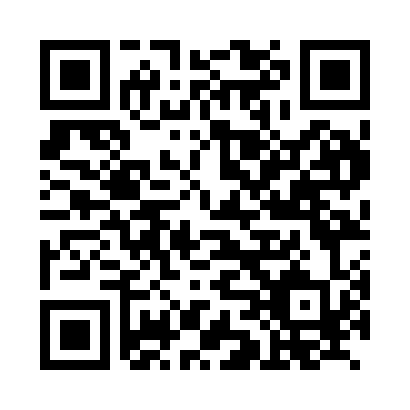 Prayer times for Altstockach, GermanyMon 1 Apr 2024 - Tue 30 Apr 2024High Latitude Method: Angle Based RulePrayer Calculation Method: Muslim World LeagueAsar Calculation Method: ShafiPrayer times provided by https://www.salahtimes.comDateDayFajrSunriseDhuhrAsrMaghribIsha1Mon5:006:501:164:507:439:252Tue4:586:481:154:517:449:273Wed4:566:451:154:517:469:294Thu4:536:431:154:527:479:315Fri4:516:411:154:537:499:336Sat4:486:391:144:547:509:357Sun4:466:371:144:547:519:378Mon4:436:351:144:557:539:389Tue4:406:331:134:567:549:4010Wed4:386:311:134:567:569:4211Thu4:356:291:134:577:579:4412Fri4:336:271:134:587:599:4613Sat4:306:261:124:588:009:4814Sun4:286:241:124:598:029:5015Mon4:256:221:124:598:039:5216Tue4:226:201:125:008:049:5417Wed4:206:181:115:018:069:5718Thu4:176:161:115:018:079:5919Fri4:156:141:115:028:0910:0120Sat4:126:121:115:028:1010:0321Sun4:096:101:115:038:1210:0522Mon4:076:091:105:048:1310:0723Tue4:046:071:105:048:1510:0924Wed4:016:051:105:058:1610:1225Thu3:596:031:105:058:1710:1426Fri3:566:011:105:068:1910:1627Sat3:536:001:105:068:2010:1828Sun3:515:581:095:078:2210:2129Mon3:485:561:095:088:2310:2330Tue3:455:551:095:088:2510:25